　　(注)　※印欄は，記入しないでください。　　備考　用紙の大きさは，日本産業規格A列4とする。※処理賦課番号賦課番号賦課番号賦課番号公告年月日公告年月日公告年月日交付簿登載年月日担当者※処理・　・・　・・　・・　・　　　　年　　月　　日　　広島県 西部 県税事務所長　様特別徴収義務者　　　　　　　　　　　　　　　　　　年　　月　　日　　広島県 西部 県税事務所長　様特別徴収義務者　　　　　　　　　　　　　　　　　　年　　月　　日　　広島県 西部 県税事務所長　様特別徴収義務者　　　　　　　　　　　　　　　　　　年　　月　　日　　広島県 西部 県税事務所長　様特別徴収義務者　　　　　　　　　　　　　　　　　　年　　月　　日　　広島県 西部 県税事務所長　様特別徴収義務者　　　　　　　　　　　　　　　　　　年　　月　　日　　広島県 西部 県税事務所長　様特別徴収義務者　　　　　　　　　　　　　　　　　　年　　月　　日　　広島県 西部 県税事務所長　様特別徴収義務者　　　　　　　　　　　　　　　　　　年　　月　　日　　広島県 西部 県税事務所長　様特別徴収義務者　　　　　　　　　　　　　　　　　　年　　月　　日　　広島県 西部 県税事務所長　様特別徴収義務者　　　　　　　　　　　　　　　　　　年　　月　　日　　広島県 西部 県税事務所長　様特別徴収義務者　　　　　　　　　　　　　　　　　　年　　月　　日　　広島県 西部 県税事務所長　様特別徴収義務者　　　　　　　　　　　　　　　　　　年　　月　　日　　広島県 西部 県税事務所長　様特別徴収義務者　　　　　　　　　　　　　　　　　　年　　月　　日　　広島県 西部 県税事務所長　様特別徴収義務者　　　　　　　　　　　　　　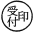 住所(所在地)及び電話番号住所(所在地)及び電話番号住所(所在地)及び電話番号住所(所在地)及び電話番号住所(所在地)及び電話番号氏名　　　　　　　　　　　　　　氏名　　　　　　　　　　　　　　氏名　　　　　　　　　　　　　　氏名　　　　　　　　　　　　　　氏名　　　　　　　　　　　　　　氏名　　　　　　　　　　　　　　氏名　　　　　　　　　　　　　　氏名　　　　　　　　　　　　　　氏名　　　　　　　　　　　　　　氏名　　　　　　　　　　　　　　氏名　　　　　　　　　　　　　　氏名　　　　　　　　　　　　　　氏名　　　　　　　　　　　　　　名称及び代表者の氏名名称及び代表者の氏名名称及び代表者の氏名軽油引取税特別徴収義務者証亡失届　次のとおり，軽油引取税特別徴収義務者証を亡失したので，届けます。軽油引取税特別徴収義務者証亡失届　次のとおり，軽油引取税特別徴収義務者証を亡失したので，届けます。軽油引取税特別徴収義務者証亡失届　次のとおり，軽油引取税特別徴収義務者証を亡失したので，届けます。軽油引取税特別徴収義務者証亡失届　次のとおり，軽油引取税特別徴収義務者証を亡失したので，届けます。軽油引取税特別徴収義務者証亡失届　次のとおり，軽油引取税特別徴収義務者証を亡失したので，届けます。軽油引取税特別徴収義務者証亡失届　次のとおり，軽油引取税特別徴収義務者証を亡失したので，届けます。軽油引取税特別徴収義務者証亡失届　次のとおり，軽油引取税特別徴収義務者証を亡失したので，届けます。軽油引取税特別徴収義務者証亡失届　次のとおり，軽油引取税特別徴収義務者証を亡失したので，届けます。軽油引取税特別徴収義務者証亡失届　次のとおり，軽油引取税特別徴収義務者証を亡失したので，届けます。軽油引取税特別徴収義務者証亡失届　次のとおり，軽油引取税特別徴収義務者証を亡失したので，届けます。軽油引取税特別徴収義務者証亡失届　次のとおり，軽油引取税特別徴収義務者証を亡失したので，届けます。軽油引取税特別徴収義務者証亡失届　次のとおり，軽油引取税特別徴収義務者証を亡失したので，届けます。軽油引取税特別徴収義務者証亡失届　次のとおり，軽油引取税特別徴収義務者証を亡失したので，届けます。証票番号証票番号第　　　　　　　　　号第　　　　　　　　　号第　　　　　　　　　号第　　　　　　　　　号第　　　　　　　　　号第　　　　　　　　　号第　　　　　　　　　号第　　　　　　　　　号第　　　　　　　　　号第　　　　　　　　　号第　　　　　　　　　号証票交付年月日証票交付年月日　　　　年　　月　　日　　　　年　　月　　日　　　　年　　月　　日　　　　年　　月　　日　　　　年　　月　　日　　　　年　　月　　日　　　　年　　月　　日　　　　年　　月　　日　　　　年　　月　　日　　　　年　　月　　日　　　　年　　月　　日亡失年月日亡失年月日　　　　年　　月　　日　　　　年　　月　　日　　　　年　　月　　日　　　　年　　月　　日　　　　年　　月　　日　　　　年　　月　　日　　　　年　　月　　日　　　　年　　月　　日　　　　年　　月　　日　　　　年　　月　　日　　　　年　　月　　日証票の交付を受けた事務所又は事業所証票の交付を受けた事務所又は事業所所在地及び電話番号所在地及び電話番号所在地及び電話番号所在地及び電話番号所在地及び電話番号(電話　　　　　　　　　　　　)(電話　　　　　　　　　　　　)(電話　　　　　　　　　　　　)(電話　　　　　　　　　　　　)(電話　　　　　　　　　　　　)(電話　　　　　　　　　　　　)証票の交付を受けた事務所又は事業所証票の交付を受けた事務所又は事業所名称名称名称名称名称証票の交付を受けた事務所又は事業所証票の交付を受けた事務所又は事業所代表者の氏名代表者の氏名代表者の氏名代表者の氏名代表者の氏名亡失理由亡失理由